[Tähän tilalle toimintayksikön nimi]Varhaiskasvatuksen lääkehoitosuunnitelmaJohdanto Kymenlaakson hyvinvointialueella lääkehoitoa ohjeistaa ylimmällä tasolla Kymen HVA:n lääkehoitosuunnitelma. Toimintayksiköiden lääkehoitosuunnitelmien tulee olla linjassa Kymen HVA:n lääkehoitosuunnitelman ja valtakunnallisen ”Turvallinen lääkehoito” -oppaan kanssa. Toimintayksikön lääkehoitosuunnitelman tärkein tehtävä on toimia lääkehoidon perehdytyksen apuvälineenä ja potilas/asiakasturvallisuuden kehittämisen työkaluna sekä dokumenttina. Toimintayksikön lääkehoitosuunnitelma laaditaan mahdollisimman käytännönläheisesti ja toimintayksikön lääkehoidon laajuus huomioiden.Toimintayksikön lääkehoitosuunnitelman laatimiseen osallistuvat mahdollisuuksien ja osaamisensa mukaan kaikki toimintayksikössä työskentelevät lääkehoitoa toteuttavat ammattiryhmät. Toimintayksikön lääkehoitosuunnitelma päivitetään vähintään vuosittain tai lääkehoidon käytäntöjen muuttuessa merkittävästi. Toimintayksikön lääkehoitosuunnitelman täyttämiseen liittyvät ohjeet löytyvät kappaleesta 1.1. Toimintayksikössä lääkehoitoon vakituisesti osallistuvat sitoutuvat lukukuittauksellaan noudattamaan lääkehoitosuunnitelman mukaisia toimintatapoja. Lukukuittaus dokumentoidaan ja vaaditaan kaikilta toimintayksikössä työskenteleviltä henkilöiltä ja ammattiryhmiltä. Lukukuittaus voidaan toteuttaa Liitteen 1. taulukkoon.Tärkeitä lääkehoitoa koskevia ohjeita ja materiaaleja Kymen HVA:lla:Toimintayksikön lääkehoitosuunnitelman laadinta ja hyväksyminenOhje toimintayksikön lääkehoitosuunnitelman laatimiseenVarhaiskasvatuksessa toimintayksiköllä tarkoitetaan päiväkotia ja perhepäivähoitoa, perusopetuksessa toimintayksiköllä tarkoitetaan koulua. ”Toimintayksikön lääkehoitosuunnitelma” -pohjaan on merkitty kynän kuvalla kohdat, jotka toimintayksikön on tarkoitus täydentää. Pohja on laadittu Kymen HVA:n lääkehoitosuunnitelman ja STM:n Turvallinen lääkehoito-oppaan 2021 vaatimusten perusteella ja se täytetään soveltuvilta osin toimintayksikön toiminnan mukaisesti. Katso esimerkit alta. HUOM! Kursivoidut tekstit ja kynämerkit ovat ohjeita, jotka saa poistaa ja korvata omilla teksteillä. Muuten pohjaa ei saa muokata, ellei siitä ole erikseen mainittu. Jos lääkehoitosuunnitelmapohjan kohta ei koske toimintayksikön toimintaa, sitä ei saa poistaa kokonaan, vaan kirjataan selitykseksi ”Ei koske/ei ole osa toimintayksikön toimintaa”. Pohjan tarkoituksena on yhtenäistää ja tasalaatuistaa lääkehoitosuunnitelmia.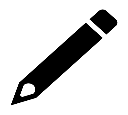 = Toimintayksikkö täydentääX. ESIMERKKIOTSIKKO X.x EsimerkkialaotsikkoTässä kohtaa yleistä tekstiä aiheesta tiivistetysti ja viittaus alueellisen lääkehoitosuunnitelman kohtaan tai muihin ohjeisiin, joissa aihetta käsitellään tarkemmin.Otsikko/ohjetekstiä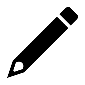 Esitäytettyjä tietoja ja ohjeita sisältöön Esitäytettyjä tietoja ja ohjeita sisältöön Esitäytettyjä tietoja ja ohjeita sisältöön Esitäytettyjä tietoja ja ohjeita sisältöönToimintayksikön lääkehoitosuunnitelman laatijat, hyväksyjät ja versiohistoriaLisää tarvittaessa rivejä!Lääkehoidon vaativuus, ammattiryhmien työnjako ja toimenkuvatLääkehoitoa toteuttavien ammattiryhmien työnjakoa ja toimenkuvia kuvataan tarkemmin Kymen HVA:n lääkehoitosuunnitelmassa kappaleessa 3.Toimintayksikön kuvausKuvaa tähän toimintayksikköä lyhyesti: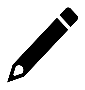 Mitä palveluja tuotetaan? Milloin palveluja tuotetaan? Kenelle palveluja tuotetaan? Kuinka paljon on lapsia?Onko lapsilla jotain lääkehoidollisia erityispiirteitä? Ovatko he esimerkiksi monisairaita, monilääkittyjä.Kuinka säännöllisesti lääkehoitoa toteutetaan?Toimintayksikön lääkehoidon vaativuusKuvaa tähän toimintayksikön lääkehoidon vaativuus lyhyesti, yleisellä tasolla: Toimintayksikössä käytettävien lääkkeiden valikoiman laajuus, annostelutavat ja annostelureitit (esim. annetaanko toimintayksikössä vain luonnollista reittiä annettavaa lääkehoitoa vai myös muita antoreittejä, onko parenteraalista (muita kuin ruuansulatuskanavaan annosteltavia lääkkeitä))Onko toimintayksikössä käytössä lääkinnällisiä laitteita? Esimerkiksi verensokerimittari?Kuvaa tähän toimintayksikön erityistä osaamista vaativaa lääkehoitoa Onko toimintayksikössä erityistä osaamista vaativia lääkehoitoja. Esimerkiksi insuliinihoito tai ADHD-lääkitys? Toimintayksikön henkilökuntarakenne ja ammattiryhmien roolit lääkehoidossaLääkehoitoa toteuttavat ammattiryhmät kuvataan tarkemmin Kymen HVA:n lääkehoitosuunnitelman kappaleessa 3.2, taulukko 1. (tee taulukkoon lisää rivejä, jos yksikössä muita lääkehoitoon osallistuvia ammattiryhmiä)Lääkehoidon osaamisen varmistaminen ja perehdyttäminen toimintayksikössäLääkehoitoa toteuttavien ammattiryhmien osaamisen varmistaminen, lääkeluvat ja näytöt kuvataan tarkemmin alueellisen lääkehoitosuunnitelman kappaleessa 4. Lisäkoulutusta ja osaamisen varmistamista vaativat tehtävät on kuvattu ammattiryhmittäin kappaleen 3.2 taulukossa 1.Lääkehoidon osaamisen varmistaminen, lääkeluvat ja näytötKuvaa tähän, miten ja ketkä toimintayksikössä varmistavat henkilökunnan lääkehoidon osaamista Miten osaamista ja lisäkoulutuksen tarvetta arvioidaan?Suoritettavat lääkeosaamisen varmistavat kurssit, (esim. LOVe, Proedu tai muu vastaava) näytöt ammattiryhmittäin toimintayksikön toiminnan laajuuden mukaanKuvaa tähän, miten ja kenen toimesta toimintayksikössä varmistetaan lääkelupien voimassaolo ja niihin liittyvät näytöt. Kirjaa myös, kuka myöntää lääkeluvat toimintayksikössäNäyttöjen vastaanottajat kuvataan liitteeseen 2. Kuka myöntää toimintayksikössä lääkeluvat?Perehdyttämisen toimintamalliLääkehoitoon perehdyttämistä kuvataan tarkemmin Kymen HVA:n lääkehoitosuunnitelman kappaleessa 4.3. Kymen HVA:n lääkehoitosuunnitelmassa annetaan myös mallipohjat perehdytyslomakkeille ammattiryhmittäin (Liitteet 1-3). Vaihtoehtoisesti toimintayksikössä voidaan käyttää sähköistä perehdytysjärjestelmää (Kymen HVA:lla Intro).Kuvaa tähän, miten toimintayksikössä perehdytetään lääkehoitoonPerehdytyksen sisältö, onko käytössä perehdytyssuunnitelmaa tai tarkastuslistaa? Tässä kohtaa voi viitata myös liitteenä olevaan perehdytyssuunnitelmaan, kun sellainen on laadittuPerehdytykseen varattava aika, perehdytyksen yksilöinti perehtyjän tarpeiden mukaan Perehdytyksen vastuuhenkilöiden määrittely ja perehdyttäjien työtehtävien järjestely perehdytyksen aikanaLapsi- ja oppilaskohtaisen lääkkeen säilyttäminen toimintayksikössäKymen HVA:n lääkehuoltoa kuvataan seikkaperäisesti Kymen HVA:n lääkehoitosuunnitelman kappaleessa 5.Lääkkeiden säilytystilat ja säilytystilan varusteluKuvaa tähän toimintayksikön lääkkeiden säilytystilaSijainti, lääkkeiden säilytystilaan kulku ja mahdollinen kulunvalvonta (avaimet/sähkölukko/muu järjestelmä, mahdollinen kameravalvonta) ja niihin liittyvät vastuutLääkkeiden säilytyspaikat ryhmittäin (esim. joditabletit)Riskilääkkeiden huomiointi lääkkeiden säilyttämisessäLääkkeiden säilytystilojen olosuhdeseuranta ja niistä vastaavatLääkejätteen ja vanhentuneiden lääkkeiden käsittely sekä säilytyspaikat (huomioi pkv/huumausaineet)Lasten/oppilaiden omien lääkkeiden säilytyspaikka (esim. poikkeustilanteita varten)Toimintayksikössä varastoitavat myrkytysten vastalääkkeet (antidootit) ja niiden käyttöohjeetListaa tähän toimintayksikössä varastossa pidettävät myrkytysten vastalääkkeet, niiden säilytyspaikat ja ohjeistuksen säilytyspaikka (jos ei ole tämän lääkehoitosuunnitelman liitteissä)Esim. lapsella/oppilaalla mukana olevat vastalääkkeet esim. adrenaliiniLääkkeiden tilaaminen ja palauttaminenKuvaa tähän toimintayksikön lääketilauskäytännöt ja vastuutTilaus- ja toimituspäivätKuka tilaa, kuka vastaanottaa tilaukset ja purkaa lääkkeet hyllyyn (Esim. miten hankitaan ja palautetaan joditabletit)Vanhenevien lääkkeiden seuranta ja lääkkeiden käyttökelpoisuuden varmistaminenKuvaa tähän toimintayksikön käytännöt ja vastuut vanhenevien lääkkeiden seurannassaLääkkeiden säilytystilan puhtaanapitoKuvaa tähän toimintayksikön käytännöt ja vastuut lääkkeiden säilytystilan puhtaanapidossa Lääkkeiden väärinkäyttöä ennaltaehkäisevät toimintamallitKuvaa tähän toimintayksikön lääkkeiden väärinkäyttöä ehkäisevät toimintamallitLääkehoidon toteuttaminen toimintayksikössäLääkehoidon toteuttamista kuvataan yleisellä tasolla Kymen HVA:n lääkehoitosuunnitelmassa kappaleessa 6. Tähän kappaleeseen kuvataan toimintayksikkökohtaiset lääkehoidon toteuttamisen käytännöt seikkaperäisesti.Lapsen/oppilaan tunnistaminen ja lääkityksen ajantasaisuuden tarkastaminenKuvaa tähän, miten lapsi/oppilas tunnistetaan ja miten toimintayksikössä varmistetaan lapsen/oppilaan lääkityksen ajantasaisuus?Miten lapsi tai oppilas tunnistetaan?Miten lääkityksen ajantasaisuus varmistetaan?Kuvaa tähän, miten lääkkeiden vaikutusta seurataan ja arvioidaanMiten lääkehoidon vaikutuksia seurataan?Lääkkeiden annoksiin jakaminen, käyttökuntoon saattaminen ja annosteluKuvaa tähän toimintayksikön lääkkeiden jakamisen ja käyttökuntoon saattamisen käytännötMiten lääkkeet annostellaan ja käyttökuntoon saatetaan?Missä ja miten valmiiksi jaettuja lääkkeitä säilytetään?Lääkkeiden tarkistamisen ja lääkkeiden annostelun aikataulu/rytmi toimintayksikössäLääkkeiden annosteluun käytettävät laitteet ja niiden käyttö (esim. verensokerimittarit, insuliinikynät, astmalääkkeessä tilanjatke yms.) Kuka vie ja antaa lääkkeet, kuka saa antaa huumausaineita (esim. tietyt ADHD-lääkkeet)?Miten lapsi/oppilas tunnistetaan lääkkeitä annettaessa?Miten lääkkeen vaikutusta seurataan?Lääkehoidon toteuttaminen poikkeustilanteessaKuvaa tähän toimintayksikön toimintatapa lääkehoidon toteuttamiseen, kun vakituinen henkilö on poissa ja estynyt toteuttamaan lääkehoitoa Kuvaa, miten lääkehoito toteutetaan, hankitaanko sijaisia, osallistuuko vain vakituinen henkilökunta? Mitä lisäkoulutusta tarvitaan, erityisesti vaikutusten arvioinnin, seurannan ja kirjaamisen osalta?Lääkitysturvallisuus toimintayksikössäLääkkeitä ja lääkehoidon turvallisuutta kuvataan alueellisessa lääkehoitosuunnitelmassa kappaleessa 7. Kappale sisältää koko Kymen HVA:n tunnistettuja lääkehoitoon liittyviä riskikohtia, Myös muiden ilmoitusten kuten lääkinnällisten laitteiden vikojen, tuotevirheiden ja haittavaikutusten ilmoittaminen on kuvattu tässä kappaleessa. Kymen HVA:n riskilääkeluettelo ja esimerkkejä riskilääkkeistä toimintaympäristöittäin löytyy Kymen HVA:n lääkehoitosuunnitelman liitteistä 6-8.Lääkehoitoon liittyvien riskien tunnistaminen ja niihin varautuminenVinkki: Katso mallia Kymen HVA:n lääkehoitosuunnitelmasta kappale 7.3.1Lisää rivejä tarvittaessa!Lääkehoidon vaaratapahtumissa toimiminenKuvaa tähän toimintayksikön toimintaohjeet vaaratapahtuman sattuessa (ks. Kymen HVA:n lääkehoitosuunnitelma kappale 7.3.4)Toimintayksikön riskilääkkeetKuvaa tähän toimintayksikön riskilääkkeet lyhyesti ja yleisellä tasollaMitä riskilääkkeitä toimintayksikön lapsilla on käytössä? (Esim. insuliini)Viittaus liitteessä 3 olevaan riskilääkeluetteloon LiitteetToimintayksikön lääkehoitosuunnitelman liitteet valitaan tarpeiden mukaisesti. Muut paitsi pakolliset liitteet voi valita. Alla oleva luettelo on vain esimerkki, liitteitä voi olla myös muita kuin mainitut. Liitteet voidaan myös linkittää lääkehoitosuunnitelmaanLiite 1. Lääkehoitosuunnitelman lukukuittaus (jos ei sähköistä lukukuittausta käytössä)Liite 2. Näyttöjen vastaanottajatLiite 3. Toimintayksikön riskilääkeluetteloLiite 4. Lapsen yksilöllinen lääkehoitosuunnitelma pohja Muut mahdolliset liitteet/lääkehoitosuunnitelmaan linkitettävät ohjeet, esimerkiksi:Perehdytyssuunnitelma Toimintayksikkökohtaiset lääkeohjeet Diabeteslapsen ohje Microsoft Word - Diabeteksen toimintam-selv-FINAL.doc (valtioneuvosto.fi)  Liite 1. Lääkehoitosuunnitelmien lukukuittausLääkehoitosuunnitelmien lukukuittaukset vaaditaan kaikilta vakituisesti toimintayksikössä lääkehoitoon osallistuvilta.Olen lukenut ja sitoudun noudattamaan lääkehoitosuunnitelmissa kuvattuja toimintatapoja.Liite 2. Näyttöjen vastaanottajat toimintayksikössäLisää tarvittaessa rivejä!Liite 3. Toimintayksikön riskilääkeluetteloLisää tarvittaessa rivejä!Liite 4. Lapsen yksilöllinen lääkehoitosuunnitelmaKymenlaakso		Lapsen yksilöllinen lääkehoitosuunnitelma PerusopetusVarhaiskasvatusHuoltaja vastaa siitä, että lapsen lääkehoidon tarve ja lääkehoidon kannalta kaikki tarvittava tieto on käytettävissä. Huoltaja vastaa myös lapsen yksilöllisen lääkkeen toimittamisesta. Kaikki lapsen lääkehoitoon osallistuvat tahot toimivat yhteistyössä huoltajien kanssa. Suunnitelma päivitetään riittävän usein, vähintään toiminta-/lukuvuosittain, ja aina kun lääkehoidossa tapahtuu muutoksia. Lääkkeitä annetaan pääsääntöisesti vain terveydenhuollon ammattilaisten ohjeiden mukaan. Ensisijaisesti huoltajat vastaavat lapsen lääkehoidosta. Niin pitkälle kuin mahdollista, lapsi lääkitään kotona. Lääkkeen on aina oltava alkuperäispakkauksessa ja siitä on käytävä ilmi annostus.Tämä lääkehoidon suunnitelma on laadittu yhteistyössä huoltajan kanssa.LÄÄKEHOIDON SEURANTALOMAKELääkehoidon poikkeamat ja muut lääkehoitoon liittyvät muutokset ilmoitetaan huoltajalle. Alueellisen lääkehoitosuunnitelman toteuttamisesta vastaavaNimi, nimike, yhteystiedotToimintayksikön lääkehoidon toteuttamisen kokonaisuudesta vastaavaNimi, nimike, yhteystiedotKymen HVA:n WWW-sivuillaLinkki www.sivuilleKymen HVA:n lääkehoitosuunnitelmaOsaamisen varmistamisen ohje Lääkehoito-osaamisen varmistaminen Kymenlaakson hyvinvointialueellaKymen HVA:n intranet tai muut  Kymen HVA:n järjestelmätPINJA verkko-oppimisympäristö Ulkopuoliset lähteetValtakunnallinen Turvallinen Lääkehoito 2021 opas (Turvallinen lääkehoito-opas https://julkaisut.valtioneuvosto.fi/handle/10024/162847)Kuntakohtaiset ohjeistuksetEsim. linkit kuntien omille sivuille Toimintamalli lääkkeiden väärinkäytön ehkäisemiseksiTurvallisuusohjeet Täydennettävä taulukko ESIMERKKITAULUKKOTäydennettävä taulukko ESIMERKKITAULUKKOTäydennettävä taulukko ESIMERKKITAULUKKOESIMERKKIOTSIKKOESIMERKKIOTSIKKOESIMERKKIOTSIKKOTOIMINTAYKSIKKÖ TÄYDENTÄÄTOIMINTAYKSIKKÖ TÄYDENTÄÄTOIMINTAYKSIKKÖ TÄYDENTÄÄVersioLaatijat:Hyväksyjä: Muutokset edelliseen versioon (lyhyesti)Päiväys:1.titteli, nimititteli, nimi titteli, nimititteli, nimipp.kk.vvvv2.3.Toimintayksikön henkilökuntarakenne ja ammattiryhmien roolit lääkehoidossa Toimintayksikön henkilökuntarakenne ja ammattiryhmien roolit lääkehoidossa Toimintayksikön henkilökuntarakenne ja ammattiryhmien roolit lääkehoidossa AmmattiryhmäVakanssit /resurssi (kpl)Rooli lääkehoidossa (lyhyesti)Toimintayksikön vastuuhenkilöMuu lääkehoitoon osallistuva henkilö Kuvaa tähän toimintayksikön tyypillisiä lääkehoidon riskitilanteita ja miten ne on huomioitu toimintayksikön toiminnassaKuvaa tähän toimintayksikön tyypillisiä lääkehoidon riskitilanteita ja miten ne on huomioitu toimintayksikön toiminnassaRiskiMiten varauduttu?Esimerkiksi: Lääkkeen antotilanteisiin liittyvät riskit / lapsen/oppilaan tunnistaminen / lääkkeet unohtuneet kotiin / oikea lääke, oikealle lapselle, oikea annostusEsimerkiksi: Rauhoitetaan lääkkeenantotilanne ympäristön häiriötekijöiltä siten, että tilanteessa työskentelevälle annetaan työrauhaVinkkejä ja esimerkkejä suojamekanismeista: ajantasaiset, hyvät toimintaohjeet (lapsi- tai oppilaskohtainen lääkehoitosuunnitelma ajantasainen), työpari, koulutuksetNimi, titteliKymen HVA:n lääkehoitosuunnitelma (allekirjoitus, päivämäärä)Toimintayksikön lääkehoitosuunnitelma (allekirjoitus, päivämäärä)Lisää tarvittaessa rivejä!Lisää tarvittaessa rivejä!Lisää tarvittaessa rivejä!Nimi, titteliMitä/minkä ammattiryhmien näyttöjä voi ottaa vastaan?LääkeRiskiKeinot riskien vähentämiseksiLääkeaineryhmä tai lääkeaineMitä tapahtuu, jos lääkettä annetaan väärin, mitä haittaa riski aiheuttaa, mikä altistaa riskilleMitä keinoja riskien vähentämiseksi on, miten turvallinen annostelu varmistetaanLAPSEN TIEDOT Lapsen nimi ja syntymäaikaToimintayksikkö HUOLTAJIEN TIEDOTHuoltajan/huoltajien nimetHuoltajan/huoltajien nimetHUOLTAJIEN TIEDOTHuoltajan/huoltajien puhelinnumero, josta tavoittaa päivän aikanaHuoltajan/huoltajien puhelinnumero, josta tavoittaa päivän aikanaLÄÄKEHOITOA TOTEUTTAVAT HENKILÖTLääkehoitoa toteuttavat työntekijät ja varahenkilöt toimintayksikössäLääkehoitoa toteuttavat työntekijät ja varahenkilöt toimintayksikössäLÄÄKEHOIDOSTA TIEDOTTAMINENLääkehoidosta tiedotetaan seuraaville henkilöille (henkilökunta)Lääkehoidosta tiedotetaan seuraaville henkilöille (henkilökunta)TIEDOT LÄÄKKEESTÄ JA LÄÄKEHOIDOSTATIEDOT LÄÄKKEESTÄ JA LÄÄKEHOIDOSTATIEDOT LÄÄKKEESTÄ JA LÄÄKEHOIDOSTATIEDOT LÄÄKKEESTÄ JA LÄÄKEHOIDOSTATIEDOT LÄÄKKEESTÄ JA LÄÄKEHOIDOSTALääke 1Lääkkeen nimi:Lääkehoidon kesto: toistaiseksi määräajan      Lääkehoidon kesto: toistaiseksi määräajan      Lääkehoidon kesto: toistaiseksi määräajan      Sairaus, jonka hoitoon lääkettä käytetäänAnnostus ja lääkkeenottotapa – ja aikaLääke vastaanotettu(päivämäärä ja työntekijän nimi)Lääkkeen viimeinen käyttöpäivämääräLääkkeen säilytyspaikkaLääke 2Lääkkeen nimi:Lääkehoidon kesto: toistaiseksi määräajan      Lääkehoidon kesto: toistaiseksi määräajan      Lääkehoidon kesto: toistaiseksi määräajan      Sairaus, jonka hoitoon lääkettä käytetäänAnnostus ja lääkkeenottotapaLääke vastaanotettu (päivämäärä ja työntekijän nimi)Lääkkeen viimeinen käyttöpäivämääräLääkkeen säilytyspaikkaLÄÄKEHOITOON PEREHDYTTÄMINENHenkilökunnan perehdyttämisestä lapsen lääkehoitoon vastaa (terveydenhuollon ammattihenkilö)LÄÄKEHOITOON PEREHDYTTÄMINENTieto hoitavalle taholle kulkee huoltajan kautta. Poikkeustapauksessa voidaan olla suoraan yhteydessä hoitavaan tahoon. Hoitavan tahon yhteystiedotLÄÄKEHOITOON PEREHDYTTÄMINENToimintatavat poikkeustilanteissa (esim. retket, liikuntatunnit, vuorohoito ja sijaisten perehdyttäminen ja mahdollinen varahenkilöjärjestelmä)LÄÄKEHOITOON LIITTYVÄT TOIMENPITEET JA SEURANTAMuut mahdolliset toimenpiteet (esim. verensokerin mittaaminen)LÄÄKEHOITOON LIITTYVÄT TOIMENPITEET JA SEURANTAOireiden seuraaminenLÄÄKEHOITOON LIITTYVÄT TOIMENPITEET JA SEURANTAHuoltajiin ollaan yhteydessä seuraavissa tilanteissaLÄÄKEHOITOON LIITTYVÄT TOIMENPITEET JA SEURANTATieto hoitavalle taholle kulkee pääsääntöisesti huoltajan kautta, mutta tarvittaessa voidaan olla myös suoraan yhteydessä hoitavaan tahoon. Lasta hoitavaan tahoon ollaan yhteydessä aina seuraavissa tilanteissaLÄÄKEHOITOON LIITTYVÄT TOIMENPITEET JA SEURANTAAmbulanssi kutsutaan seuraavissa tilanteissaLÄÄKEHOITOON LIITTYVÄT TOIMENPITEET JA SEURANTALääkkeen antamisessa käytetyn välineen hävittäminenLääkehoitosuunnitelmaa laatimassa olleet henkilöt (nimi ja tehtävä)     .     .20     Allekirjoitukset     .     .20     Huoltajan allekirjoitus	Toimintayksikön esihenkilön allekirjoitusTätä lääkehoitosuunnitelmaa päivitetään seuraavan kerran viimeistään       .20     .Lapsen nimiLapsen nimiLapsen nimiHenkilötunnusHenkilötunnusPäivämääräLääkkeen nimiAnnostusLääkkeenantajaHuomioita